IT-PROJEKT-STATUSBERICHT 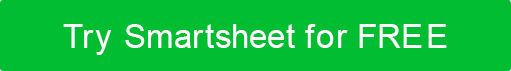 PROJEKTNAMEPROJEKTNAMEPROJEKTNAMEPROJEKT NR.VORBEREITETES DATUMBERICHTSZEITRAUMPROJEKTLEITER / MANAGERPROJEKTLEITER / MANAGERPROJEKTLEITER / MANAGERPROJEKTSTARTPROJEKTENDE NO NO NO NO  NO NO NO NO  NO NO NO NO  NO NO NO NO  NO NO NO NO  NO NO NO NO STATUSREFERENZ-NR.BESCHREIBUNGBESCHREIBUNGBESCHREIBUNGBESCHREIBUNG1.0UMFANGUMFANGUMFANGUMFANG1.11.21.32.0ZEITPLANZEITPLANZEITPLANZEITPLAN2.12.22.33.0BUDGETBUDGETBUDGETBUDGET3.13.23.34.0ALLGEMEINALLGEMEINALLGEMEINALLGEMEIN4.14.24.3PROJEKTMEILENSTEINE UND BEMERKENSWERTE ERFOLGEPROJEKTMEILENSTEINE UND BEMERKENSWERTE ERFOLGEPROJEKTMEILENSTEINE UND BEMERKENSWERTE ERFOLGEPROJEKTMEILENSTEINE UND BEMERKENSWERTE ERFOLGEPROJEKTMEILENSTEINE UND BEMERKENSWERTE ERFOLGEPROJEKTMEILENSTEINE UND BEMERKENSWERTE ERFOLGEPROJEKTMEILENSTEINE UND BEMERKENSWERTE ERFOLGEPROJEKTMEILENSTEINE UND BEMERKENSWERTE ERFOLGEMEILENSTEIN ODER ERFOLGMEILENSTEIN ODER ERFOLGMEILENSTEIN ODER ERFOLGMEILENSTEIN ODER ERFOLGMEILENSTEIN ODER ERFOLGANGESTREBTER FERTIGSTELLUNGSTERMINANGESTREBTER FERTIGSTELLUNGSTERMINEIGENTÜMEREVALUIERUNG DER WICHTIGSTEN PROJEKTTHEMENEVALUIERUNG DER WICHTIGSTEN PROJEKTTHEMENEVALUIERUNG DER WICHTIGSTEN PROJEKTTHEMENEVALUIERUNG DER WICHTIGSTEN PROJEKTTHEMENEVALUIERUNG DER WICHTIGSTEN PROJEKTTHEMENEVALUIERUNG DER WICHTIGSTEN PROJEKTTHEMENEVALUIERUNG DER WICHTIGSTEN PROJEKTTHEMENEVALUIERUNG DER WICHTIGSTEN PROJEKTTHEMENPROBLEMBESCHREIBUNGPROBLEMBESCHREIBUNGPROBLEMBESCHREIBUNGDATUM GEÖFFNETGESCHLOSSENES DATUMGESCHLOSSENES DATUMREAKTION AUF PROBLEMEREAKTION AUF PROBLEME BEWERTUNG ANFORDERN BEWERTUNG ANFORDERN BEWERTUNG ANFORDERN BEWERTUNG ANFORDERN BEWERTUNG ANFORDERN BEWERTUNG ANFORDERN BEWERTUNG ANFORDERN BEWERTUNG ANFORDERNseit dem letzten Statusberichtseit dem letzten Statusberichtseit dem letzten Statusberichtseit dem letzten Statusberichtseit dem letzten Statusberichtseit dem letzten Statusberichtseit dem letzten Statusberichtseit dem letzten StatusberichtREFERENZ-NR.ÄNDERUNG ERBETENÄNDERUNG ERBETENÄNDERUNG ERBETENÄNDERUNG ERBETENBESCHREIBUNG DER AUSWIRKUNGENBESCHREIBUNG DER AUSWIRKUNGENBESCHREIBUNG DER AUSWIRKUNGENKATEGORIEBUDGETIERTE KOSTEN FÜR NOCH NICHT ABGESCHLOSSENE ARBEITENBUDGETIERTE KOSTEN FÜR ABGESCHLOSSENE ARBEITENBUDGETIERTE KOSTEN FÜR ABGESCHLOSSENE ARBEITENTATSÄCHLICHE KOSTEN FÜR ABGESCHLOSSENE ARBEITENTATSÄCHLICHE KOSTEN FÜR ABGESCHLOSSENE ARBEITENTATSÄCHLICHE KOSTEN FÜR ABGESCHLOSSENE ARBEITENTATSÄCHLICHE KOSTEN FÜR ABGESCHLOSSENE ARBEITENUNTERSCHIEDUNTERSCHIEDKategorie 1Kategorie 2Kategorie 3Kategorie 4Kategorie 5SUMMENZUSÄTZLICHE KOMMENTAREZUSÄTZLICHE KOMMENTAREZUSÄTZLICHE KOMMENTAREZUSÄTZLICHE KOMMENTAREZUSÄTZLICHE KOMMENTAREZUSÄTZLICHE KOMMENTAREZUSÄTZLICHE KOMMENTAREZUSÄTZLICHE KOMMENTAREZUSÄTZLICHE KOMMENTAREZUSÄTZLICHE KOMMENTAREZUSÄTZLICHE KOMMENTAREGENEHMIGT NACH NAME UND TITELGENEHMIGT NACH NAME UND TITELGENEHMIGT DURCH UNTERSCHRIFTGENEHMIGT DURCH UNTERSCHRIFTGENEHMIGT DURCH UNTERSCHRIFTGENEHMIGT DURCH UNTERSCHRIFTGENEHMIGT DURCH UNTERSCHRIFTDATUMDATUMDATUMDATUMVERZICHTSERKLÄRUNGAlle Artikel, Vorlagen oder Informationen, die von Smartsheet auf der Website bereitgestellt werden, dienen nur als Referenz. Obwohl wir uns bemühen, die Informationen auf dem neuesten Stand und korrekt zu halten, geben wir keine Zusicherungen oder Gewährleistungen jeglicher Art, weder ausdrücklich noch stillschweigend, über die Vollständigkeit, Genauigkeit, Zuverlässigkeit, Eignung oder Verfügbarkeit in Bezug auf die Website oder die auf der Website enthaltenen Informationen, Artikel, Vorlagen oder zugehörigen Grafiken. Jegliches Vertrauen, das Sie auf solche Informationen setzen, erfolgt daher ausschließlich auf Ihr eigenes Risiko.